FINANCE AND CITY GOVERNANCE COMMITTEE MINUTES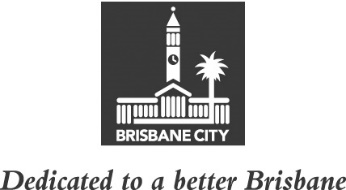 MEETING HELD ON TUESDAY 16 NOVEMBER 2021AT 8.30AMCOMMITTEE MEETING ROOMS 1 AND 3, LEVEL 2, CITY HALLMEMBERS PRESENT:Councillor Fiona Cunningham (Civic Cabinet Chair), Councillor Steven Huang (Deputy Chair), and Councillors Angela Owen and Charles Strunk.OTHERS PRESENT:Paul Oberle, Chief Financial Officer, Corporate Finance, Organisational Services; Tim Wright, A/Divisional Manager, City Administration and Governance; Trish Levey, A/Manager, Lord Mayor’s Administration and Engagement, City Administration and Governance; Carrie Hall, Policy Advisor, Lord Mayor’s Office; Victor Tan, Council and Committee Coordinator, Council and Committee Liaison Office, Governance, Council and Committee Services, City Administration and Governance; and Dorian Maruda, A/Council and Committee Officer, Council and Committee Liaison Office.APOLOGY:An apology was submitted on behalf of Councillors Lisa Atwood and Jonathan Sri and they were granted a leave of absence from the meeting on the motion of the Civic Cabinet Chair, Councillor Fiona Cunningham.MINUTES:The Minutes of the meeting held on 9 November 2021, copies of which had been forwarded to each Councillor, were presented and taken as read and confirmed on the motion of the Civic Cabinet Chair, Councillor Fiona Cunningham.17	ACCOUNTS FOR PAYMENT The Divisional Manager, Organisational Services, submitted a summary and schedules setting out full details of accounts amounting to $38,706,422.08 for the period ending 5 November 2021. The accounts were examined and noted by the Committee. 18	OTHER BUSINESSThe following matter was also considered by the Committee, and the decision reached was fully set out in the Committee’s report to Council:Committee presentation – Citizenship Ceremonies.CONFIRMED THIS	DAY OF				2021.............................................CIVIC CABINET CHAIR